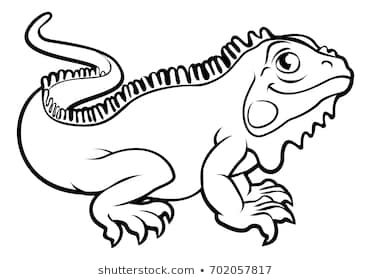 My Reptile ReportReptiles have scales, are cold-blooded, are vertebrates, and breathe through lungs. Many lay eggs, although some give live birth. There are over 11,000 known species of reptiles worldwide—including 72 species in Kansas (turtles: 14, lizards: 16, snakes: 42)!Reptile name:						            Draw a picture of your reptile:_______________________________________Type of reptile:(snake, lizard, turtle, tuatara, or crocodilian)_______________________________________What does it eat?_______________________________________How long does it grow? How much does it weigh?		           					            		           __________________________________________________________________________   ______________________________________________           Color in where it is found: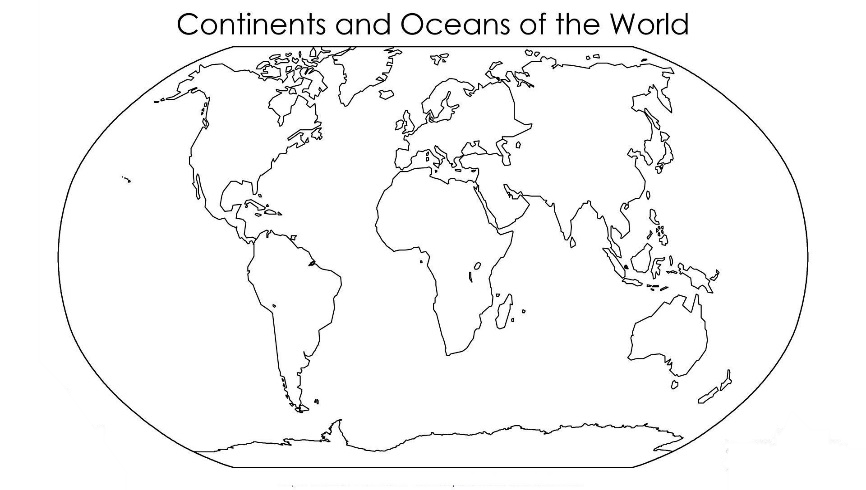 What is its lifespan?_______________________________________Ecosystem where it lives:(Desert, prairie, woodlands, rainforest, etc.)_________________________________________Do females lay eggs or give live birth? How many?__________________________________________________________________________Do the parents take care of their young?__________________________________________________________________________What are its predators?__________________________________________________________________________What are its adaptations for survival (ie: camouflage, sharp teeth, fast swimmer)?____________________________________________________________________________________________________________________________________________________Is it endangered? If so, why?____________________________________________________________________________________________________________________________________________________How can humans help protect this reptile (ie: donate to certain organizations, not buy wildlife products, write a letter to government officials)?__________________________________________________________________________List two fun facts about the reptile that have not been covered in this worksheet:#1. __________________________________________________________________________________________________________________________________________________#2. _________________________________________________________________________________________________________________________________________________